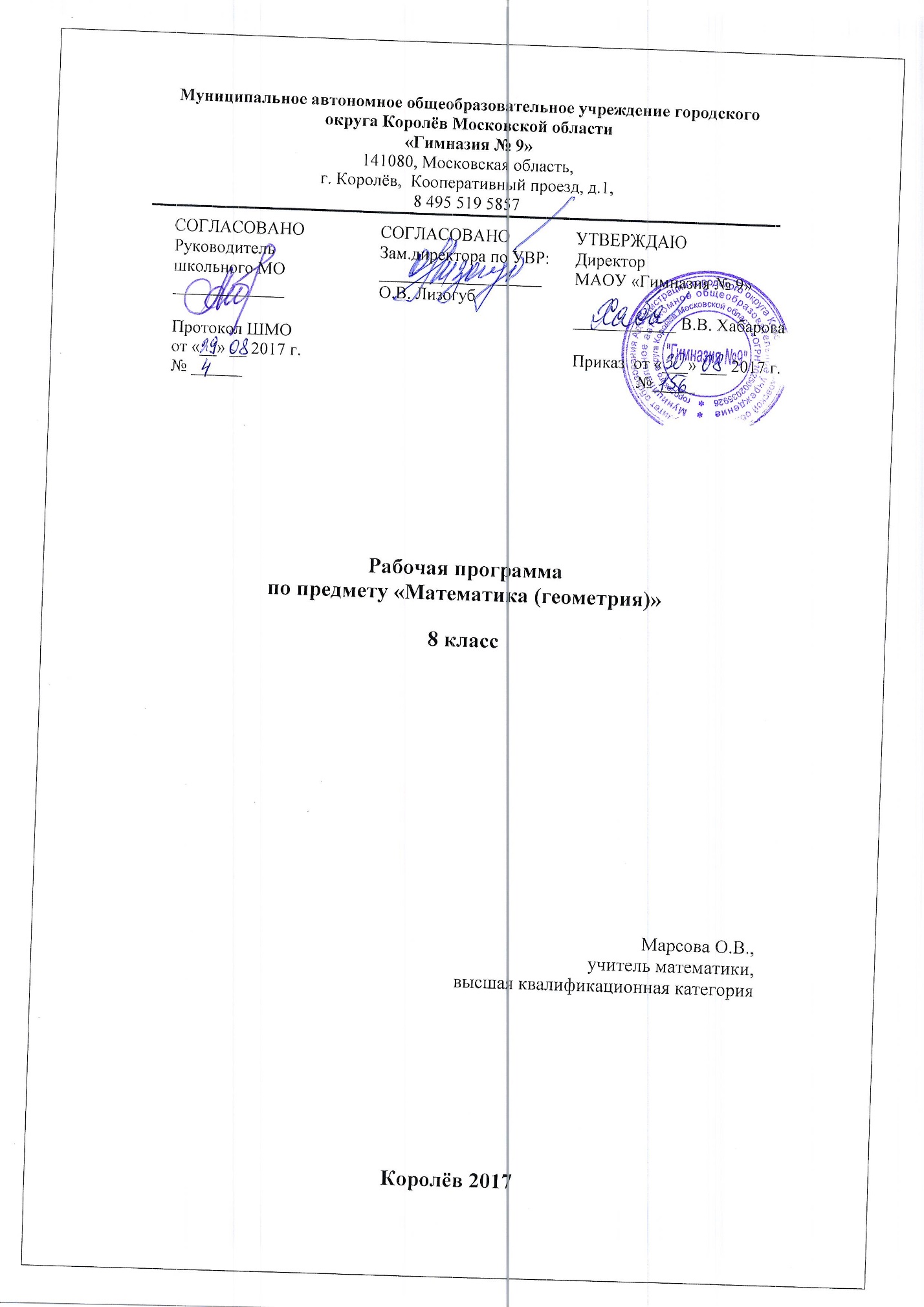 Пояснительная записка      Рабочая программа по предмету «Математика (геометрия)» разработана на основе Федерального государственного образовательного стандарта основного общего образования , является частью Основной образовательной программы основного общего образования МАОУ «Гимназия № 9» г.о.Королев Московской области 1. Вклад учебного предмета в ООП ОООСогласно  учебному плану МАОУ «Гимназия № 9» на изучение предмета «Математика( геометрия)» на уровне основного общего образования  в  8  классе отводится   2 ч в неделю,, 70 в год.2. Особенности рабочей программы по предмету «Математика(геометрия)»«Математика (геометрия)» – один из важнейших компонентов математического образования, необходимый для приобретения конкретных знаний о пространстве и практически значимых умений, формирования языка описания объектов окружающего мира, для развития пространственного воображения и интуиции, математической культуры, для эстетического воспитания учащихся. Изучение предмета «Математика (геометрия)» вносит вклад в развитие логического мышления, в формирование понятия доказательства. Обучение предмету «Математика(геометрия)» дает возможность школьникам научиться планировать свою деятельность, критически оценивать ее, принимать самостоятельные решения, отстаивать свои взгляды и убеждения.Реализация данной программы осуществляется с помощью УМК : Геометрия 7-9 классы: учебник для общеобразовательных учреждений/ Л.С. Атанасян, В.Ф.Бутузов, С.Б. Кадомцев и др.- М.: Просвещение, 2013г.    В соответствии с новым образовательным стандартом по математике в данный учебник внесены существенные дополнения, подготовленные С. Б. Кадомцевым и В. Ф. Бутузовым. Книга содержит 14 глав и 2 приложения, посвященные изображению плоскостных фигур.  В изложении материала учебника сочетаются наглядность и строгая логика. Основные геометрические понятия вводятся на основе наглядных представлений, что делает учебник доступным для самостоятельного изучения школьниками. В учебнике содержится богатый задачный материал. 3. Цель и задачи  учебного предмета для уровня образования:Цель программы обучения:систематическое изучение свойств геометрических фигур на плоскости, формирование пространственных представлений, развитие логического мышления и подготовка аппарата, необходимого для изучения смежных дисциплин и курса стереометрии в старших классах.Задачи программы обучения:изучить свойств геометрических фигур в пространстве, формирование пространственных представлений;сформировать умения применять полученные знания для решения практических задач;приобретение опыта построения и исследования математических моделей для описания и решения прикладных задач, задач из смежных дисциплин;выполнение и самостоятельное составление алгоритмических предписаний и инструкций на математическом материале;выполнение расчетов практического характера;использовать математические формулы и самостоятельно  составлять формулы на основе обобщения частных случаев и эксперимента;обобщать и систематизировать полученную информацию. Самостоятельно работать с источниками информации, интегрирования ее в личный опыт;проведение доказательных рассуждений, логического обоснования выводов, различения доказанных и недоказанных утверждений, аргументированных и эмоционально убедительных суждений;развитие самостоятельной и коллективной деятельности, включение своих результатов в результат работы группы, соотнесение своего мнения с мнением других участников учебного коллектива и мнением авторитетных источников.интеллектуальное развитие, формирование качеств личности, необходимых человеку для полноценной жизни в современном обществе: ясность и точность мысли, критичность мышления, интуиция, логическое мышление, элементы алгоритмической культуры, пространственных представлений, способность к преодолению трудностей;сформировать представления об идеях и методах математики как универсального языка науки и техники, средства моделирования явлений и процессов;воспитывать культуру личности, отношение к математике как к части общечеловеческой культуры, понимание значимости математики для научно-технического прогресса;приобрести конкретные знания о пространстве и практически значимых умениях, формировать язык описания объектов окружающего мира, для развития пространственного воображения и интуиции, математической культуры, для эстетического воспитания обучающихся. Изучение геометрии вносит вклад в развитие логического мышления, в формирование понятия доказательства.4. Приоритетные формы и методы работы с обучающимися:Данная программа реализуется с помощью разнообразных форм организации учебного процесса, внедрения современных методов обучения и педагогических технологий. Программа предусматривает такую систему организации учебного процесса, основу которой являет собой современный урок с использованием интернет технологий, развивающего обучения, проблемного обучения, обучение развитию критического мышления, личностно - ориентированного обучения. В поддержку современному уроку выступает система консультаций, а также самостоятельная работа учащихся с использованием современных компьютерных технологий.Осуществление целей данной программы обусловлено использованием в образовательном процессе информационных технологий, диалоговых технологий, программированного обучения, проблемного обучения, личностно-ориентированного обучения. Программа направлена на создание оптимальных условий обучения, исключение психотравмирующих факторов, сохранение психосоматического здоровья учащихся, развитие положительной мотивации к освоению программы, развитие индивидуальности и одарённости каждого ребёнка. 5. Приоритетные виды и формы контроляФормами контроля учащихся являются, как традиционные - самостоятельные работы, домашние работы, тестирование, контрольные работы, так и современные – творческие работы, самоанализ и самооценка, наблюдения, проекты, а также внеурочная деятельность учащихся (участие в олимпиадах, творческих конкурсах). Объектом итоговой оценки достижений учащихся 8 класса в овладении курса геометрии являются предметные результаты обучения. Рабочая программа предусматривает выполнение 5 контрольных работ, самостоятельные и проверочные работы, в том числе тестовые,  6 практикумов. 6. Сроки реализации программы Срок реализации рабочей учебной программы – один учебный год, 2 часа в неделю, 70 в год.2. Планируемые  образовательные  результаты освоения  предмета  Математика(геометрия)»   8 класс1. ПРЕДМЕТНЫЕ  РЕЗУЛЬТАТЫ2. ЛИЧНОСТНЫЕ РЕЗУЛЬТАТЫ3. МЕТАПРЕДМЕТНЫЕ РЕЗУЛЬТАТЫ2. Содержание учебного предмета «Математика(геометрия)» Учебный предмет  - «Математика(геометрия)» Класс  - 8  класс Количество часов в неделю  -  2 часа в неделю, всего 70 часов.Количество учебных недель — 35Контрольных работ — 5.Практикумы — 6Вводное повторение. Решение задач. 2ч.1.Тема : Четырехугольники. 14 ч.- Основное содержание:     Многоугольник, выпуклый многоугольник, четырехугольник. Сумма углов выпуклого многоугольника. Вписанные и описанные многоугольники. Правильные многоугольники. Параллелограмм, его свойства и признаки. Прямоугольник, квадрат, ромб, их свойства и признаки. Трапеция, средняя линия трапеции; равнобедренная трапеция. Осевая и центральна симметрия.- Основные виды учебной деятельности:Объяснять, что такое ломаная, многоугольник, его вершины, смежные стороны, диагонали, изображать и распознавать многоугольники на чертежах; показывать элементы многоугольника, его внутреннюю и внешнюю области; формулировать определение выпуклого многоугольника; изображать и распознавать выпуклые и невыпуклые многоугольники; формулировать и доказывать утверждения о сумме углов выпуклого многоугольника и сумме его внешних углов; объяснять, какие стороны (вершины) четырёхугольника называются противоположными; формулировать определения параллелограмма, трапеции, равнобедренной и прямоугольной трапеций, прямоугольника,  ромба,  квадрата;  изображать и  распознавать эти четырёхугольники; формулировать и доказывать утверждения об их свойствах и признаках; решать задачи на вычисление, доказательство и построение, связанные с этими видами четырёхугольников; объяснять, какие две точки называются симметричными относительно прямой (точки), в каком случае фигура называется симметричной относительно прямой (точки) и что такое ось (центр) симметрии фигуры;   приводить примеры фигур, обладающих осевой (центральной) симметрией, а также примеры осевой и центральной симметрии в окружающей нас обстановке2. Тема: Площадь 14 ч.-Основное содержание.  понятие площади многоугольника. Площади прямоугольника, параллелограмма, треугольника, трапеции. Теорема Пифагора.   -Основные виды учебной деятельности:Объяснять, как производится измерение площадей многоугольников, какие многоугольники называются равновеликими и какие равносоставленными; формулировать основные свойства площадей и выводить с их помощью формулы площадей прямоугольника, параллелограмма, треугольника,  трапеции;  формулировать и доказывать теорему об отношении площадей треугольников, имеющих по равному углу; формулировать и доказывать теорему Пифагора и обратную ей; выводить формулу Герона для площади треугольника; решать задачи на вычисление и доказательство, связанные с формулами площадей и теоремой Пифагора3. Тема:  Подобные треугольники. 19 ч.-Основное содержание:Подобные треугольники. Признаки подобия треугольников. Применение подобия к доказательству теорем и решению задач. Синус, косинус и тангенс острого угла прямоугольного треугольника.-Основные виды учебной деятельности:Объяснять понятие пропорциональности отрезков; формулировать определения подобных треугольников и коэффициента подобия; формулировать и доказывать теоремы: об отношении площадей подобных треугольников, о признаках подобия треугольников, о средней линии треугольника, о пересечении медиан треугольника, о пропорциональных отрезках в прямоугольном треугольнике; объяснять, что такое метод подобия в задачах на построение, и приводить примеры применения этого метода; объяснять, как можно использовать свойства подобных треугольников в измерительных работах на местности; объяснять, как ввести понятие подобия для произвольных фигур; формулировать определение и иллюстрировать понятия синуса, косинуса и тангенса острого угла прямоугольного треугольника; выводить основное тригонометрическое тождество и значения синуса, косинуса и тангенса для углов 30°, 45°, 60°; решать задачи, связанные с  подобием треугольников, для  вычисления значений тригонометрических функций использовать компьютерные программы.4. Тема: Окружность 16ч.-Основное содержание:Взаимное расположение прямой и окружности. Касательная к окружности, ее свойство и признак. Центральный, вписанный углы; величина вписанного угла; двух окружностей; равенство касательных, проведенных из одной точки. Метрические соотношения в окружности: свойства секущих, касательных, хорд. Окружность, вписанная в треугольник, и окружность, описанная около треугольника. Вписанные и описанные четырехугольники. Вписанные и описанные окружности правильного многоугольника.-Основные виды учебной деятельности:Исследовать взаимное расположение прямой и окружности; формулировать определение касательной к окружности; формулировать и доказывать теоремы: о свойстве касательной, о признаке касательной, об отрезках касательных, проведённых из одной точки; формулировать понятия центрального угла и градусной меры дуги окружности; формулировать и доказывать теоремы: о вписанном  угле,   о  произведении  отрезков  пересекающихся хорд; формулировать и доказывать теоремы, связанные с замечательными точками треугольника: о биссектрисе угла и, как следствие, о пересечении биссектрис треугольника; о серединном перпендикуляре к отрезку и, как следствие, о пересечении серединных перпендикуляров к сторонам треугольника; о пересечении высот треугольника; формулировать определения окружностей, вписанной в многоугольник и описанной около многоугольника; формулировать и доказывать теоремы: об окружности, вписанной в треугольник; об окружности, описанной около треугольника; о свойстве сторон описанного четырёхугольника;   о   свойстве углов вписанного четырехугольника; решать задачи на вычисление, доказательство и построение,  связанные с окружностью,  вписанными и  описанными  треугольниками  и  четырёхугольниками; исследовать свойства конфигураций, связанных с окружностью, с помощью компьютерных программ.                  5. Тема: Повторение 5 ч.-Основное содержание:Повторение, обобщение и систематизация знаний, умений и навыков.Надстандартный компонент: Решение заданий повышенной сложности-Основные виды учебной деятельности: Постановка цели и задач на при повторении материала. Планирование учебной деятельности на уроке и дома. Подведение итога, коррекция знаний. Самоконтроль.Базовый уровеньБазовый уровеньРазделI. Выпускник научитсяII. Выпускник получит возможность научитьсяЦели освоения предметаДля использования в повседневной жизни и обеспечения возможности успешного продолжения образования по специальностям, не связанным с прикладным использованием математикиДля развития мышления, использования в повседневной жизнии обеспечения возможности успешного продолжения образования по специальностям, не связанным с прикладным использованием математикиТребования к результатам1. Наглядная геометрияраспознавать на чертежах, рисунках, моделях и в окружающем мире плоские и пространственные геометрические фигуры;распознавать развёртки куба, прямоугольного параллелепипеда, правильной пирамиды, цилиндра и конуса;определять по линейным размерам развёртки фигуры линейные размеры самой фигуры и наоборот;вычислять объём прямоугольного параллелепипеда.вычислять объёмы пространственных геометрических фигур, составленных из прямоугольных параллелепипедов;углубить и развить представления о пространственных геометрических фигурах;применять понятие развёртки для выполнения практических расчётов.методам решения задач на вычисления и доказательства: методом от противного, методом подобия, методом перебора вариантов и методом геометрических мест точек; применять алгебраический и тригонометрический аппарат и идеи движения при решении геометрических задач; решать задачи на построение с помощью циркуля и линейки: анализ, построение, доказательство и исследование; решать задачи на построение методом геометрического места точек и методом подобия;исследовать свойств планиметрических фигур с помощью компьютерных программ; выполнять проекты по темам: «Геометрические преобразования на плоскости», «Построение отрезков по формуле».2. Геометрические фигурыпользоваться языком геометрии для описания предметов окружающего мира и их взаимного расположения;распознавать и изображать на чертежах и рисунках геометрические фигуры и их конфигурации;находить значения длин линейных элементов фигур и их отношения, градусную меру углов от 0 до 180°, применяя определения, свойства и признаки фигур и их элементов, отношения фигур (равенство, подобие, симметрии, поворот, параллельный перенос);оперировать с начальными понятиями тригонометрии и выполнять элементарные операции над функциями углов:решать задачи на доказательство, опираясь на изученные свойства фигур и отношений между ними и применяя изученные методы доказательств;решать несложные задачи на построение, применяя основные алгоритмы построения с помощью циркуля и линейки;решать простейшие планиметрические задачи в пространстве.вычислять объёмы пространственных геометрических фигур, составленных из прямоугольных параллелепипедов;углубить и развить представления о пространственных геометрических фигурах;применять понятие развёртки для выполнения практических расчётов.методам решения задач на вычисления и доказательства: методом от противного, методом подобия, методом перебора вариантов и методом геометрических мест точек; применять алгебраический и тригонометрический аппарат и идеи движения при решении геометрических задач; решать задачи на построение с помощью циркуля и линейки: анализ, построение, доказательство и исследование; решать задачи на построение методом геометрического места точек и методом подобия;исследовать свойств планиметрических фигур с помощью компьютерных программ; выполнять проекты по темам: «Геометрические преобразования на плоскости», «Построение отрезков по формуле». 3.Измерение геометрических величин	использовать свойства измерения длин, площадей и углов при решении задач на нахождение длины отрезка, длины окружности, длины дуги окружности, градусной меры угла;вычислять длины линейных элементов фигур и их углы, используя формулы длины окружности и длины дуги окружности, формулы площадей фигур;вычислять площади треугольников, прямоугольников, параллелограммов, трапеций, кругов и секторов;вычислять длину окружности, длину дуги окружности;решать задачи на доказательство с использованием формул длины окружности и длины дуги окружности, формул площадей фигур;вычислять площади фигур, составленных из двух или более прямоугольников, параллелограммов, треугольников, круга и сектора;вычислять площади многоугольников, используя отношения равновеликости и равносоставленности;применять алгебраический и тригонометрический аппарат и идеи движения при решении задач на вычисление площадей многоугольников.4. Координатырешать практические задачи, связанные с нахождением геометрических величин (используя при необходимости справочники и технические средства). вычислять длину отрезка по координатам его концов; вычислять координаты середины отрезка;решать координатным методом решения задач на вычисление и доказательство;использовать компьютерные программы для анализа частных случаев взаимного расположения окружностей и прямых;выполнять проекты на тему «Применение координатного метода при решении задач на вычисление и доказательство».5.Векторыиспользовать координатный метод для изучения свойств прямых и окружностей оперировать с векторами: находить сумму и разность двух векторов, заданных геометрически, находить вектор, равный произведению заданного вектора на число;находить для векторов, заданных координатами: длину вектора, координаты суммы и разности двух и более векторов, координаты произведения вектора на число, применяя при необходимости сочетательный, переместительный и распределительный законы;вычислять скалярное произведение векторов, находить угол между векторами, устанавливать перпендикулярность прямых.решать векторным методом  задачи на вычисление и доказательство; выполненять проекты на тему «Применение векторного метода при решении задач на вычисление и доказательство».У обучающегося будут сформированы:Обучающийся получит возможность для формирования:Развитое моральное сознание и компетентность в решении моральных проблем на основе личностного выбора, формирование нравственных чувств и нравственного поведения, осознанного и ответственного отношения к собственным поступкам-ответственное отношение к учению; уважительное отношение к труду, наличие опыта участия в социально значимом труде.Осознанное, уважительное и доброжелательное отношение к другому человеку, его мнению, мировоззрению, культуре, языку, вере, гражданской позиции.-целостного мировоззрения, соответствующего современному уровню развития науки и общественной практики, учитывающего социальное, культурное, языковое, духовное многообразие современного мира.Участие в школьном самоуправлении и общественной жизни в пределах возрастных компетенций с учетом региональных, этнокультурных, социальных и экономических особенностей (формирование готовности к участию в процессе упорядочения социальных связей и отношений, в которые включены и которые формируют сами учащиеся;РегулятивныеРегулятивныеОбучающийся научится:Обучающийся получит возможность научиться:идентифицировать	собственные	проблемы	и	определять главную проблему;обосновывать и осуществлять выбор наиболее эффективных способов решения учебных и познавательных задач;определять/находить, в том числе из предложенных вариантов, условия для выполнения учебной и познавательной задачи;систематизировать (в том числе выбирать приоритетные) критерииотбирать инструменты для оценивания своей деятельности, осуществлять самоконтроль своей деятельности в рамках предложенных условий и требований;оценивать	свою	деятельность,	аргументируя причины достижения или отсутствия планируемого результата; определять		критерии	правильности (корректности) выполнения учебной задачи;анализировать и обосновывать применение соответствующего инструментария для выполнения учебной задачи;свободно пользоваться выработанными критериями оценки и самооценки, исходя из цели и имеющихся средств, различая результат и способы действий;ПознавательныеПознавательныеОбучающийся научится:Обучающийся получит возможность научиться:определять понятия, создавать обобщения, устанавливать аналогии, классифицировать, самостоятельно выбирать основания и критерии для классификации, устанавливать причинно-следственные связи, строить логическое рассуждение, умозаключение (индуктивное, дедуктивное, по аналогии) и делать выводы.выделять общий признак двух или нескольких предметов или явлений и объяснять их сходство;объяснять явления, процессы, связи и отношения, выявляемые в ходе познавательной и исследовательской деятельности (приводить объяснение с изменением формы представления; объяснять, детализируя или обобщая; объяснять с заданной точки зрения);выявлять и называть причины события, явления, в том числе возможные / наиболее вероятные причины, возможные последствия заданной причины, самостоятельно осуществляя причинно-следственный анализ;строить модель/схему на основе условий задачи и/или способа ее решения;создавать вербальные, вещественные и информационные модели с выделением существенных характеристик объекта для определения способа решения задачи в соответствии с ситуацией;КоммуникативныеКоммуникативныеОбучающийся научится:Обучающийся получит возможность научитьсякорректно и аргументированно отстаивать свою точку зрения, вдискуссии уметь выдвигать контраргументы, перефразировать своюмысль (владение механизмом эквивалентных замен);критически относиться к собственному мнению, с достоинствомпризнавать	ошибочность	своего	мнения	(если	оно	таково)	икорректировать его;предлагать альтернативное решение в конфликтной ситуации; выделять общую точку зрения в дискуссии;использовать вербальные средства (средства логической связи) для выделения смысловых блоков своего выступления; использовать	невербальные	средства	или наглядные материалы, подготовленные/отобранные под руководством учителя;делать оценочный вывод о достижении цели коммуникации непосредственно	после	завершения	коммуникативного контакта и обосновывать его.выбирать, строить и использовать адекватную информационную модель для передачи своих мыслей средствами естественных и формальных языков в соответствии с условиями коммуникации;выделять информационный аспект задачи, оперировать данными, использовать модель решения задачи;